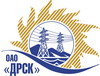 Открытое акционерное общество«Дальневосточная распределительная сетевая  компания»ПРОТОКОЛпроцедуры вскрытия конвертов с заявками участников ПРЕДМЕТ ЗАКУПКИ: закрытый запрос цен по результатам рамочного конкурса закупка 31 - «Трансформаторы силовые ТМГ»  	лот № 4 - «Трансформаторы силовые ТМГ» для нужд филиала ОАО «Амурские электрические сети» (закупка раздела 1.2. ГКПЗ 2014 г.).Плановая стоимость: лот № 4 – 686 000,00 руб. без НДС. Указание о проведении закупки от 12.08.2014 № 196.ПРИСУТСТВОВАЛИ: Три члена постоянно действующей Закупочной комиссии ОАО «ДРСК» 2 уровняВОПРОСЫ ЗАСЕДАНИЯ КОНКУРСНОЙ КОМИССИИ:1. В ходе проведения закрытого запроса цен было получено 4 предложения, конверты с которыми были размещены в электронном виде на Торговой площадке Системы www.b2b-energo.ru.2. Вскрытие конвертов было осуществлено в электронном сейфе организатора закрытого запроса цен на Торговой площадке Системы www.b2b-energo.ru автоматически.3. Дата и время начала процедуры вскрытия конвертов с предложениями участников: 09:00 (московское время) 21.08.2014. (сделано 4 ставки).4. Место проведения процедуры вскрытия конвертов с предложениями участников: Торговая площадка Системы www.b2b-energo.ru5. В конвертах обнаружены предложения следующих участников закрытого запроса цен:РЕШИЛИ: Утвердить заседания Закупочной комиссии по вскрытию поступивших на закрытый запрос цен конвертов.Ответственный секретарь Закупочной комиссии 2 уровня ОАО «ДРСК»	О.А. МоторинаТехнический секретарь Закупочной комиссии 2 уровня ОАО «ДРСК»	Т.А. Игнатова№ 468/МР-Вг. Благовещенскавгуста 2014 г.№Наименование участника и его адресПредмет и общая цена заявки на участие в закрытом запросе цен (время московское)1ООО "Трансформер Центр" (115093, Россия, г. Москва, 1-й Щипковский пер., д. 20)Предложение: подано 19.08.2014 в 16:35
Цена: 0,01 руб. (НДС не облагается)2ООО "Электрощит-Энергокомплекс" (109469, Россия, г. Москва, ул. Братиславская, д. 23, офис 9)Предложение: подано 19.08.2014 в 12:59
Цена: 0,85 руб. (цена без НДС)3ООО "МИТЭК" (Россия, 197374, г. Санкт-Петербург, ул. Мебельная, д.12, корп.1)Предложение: подано 18.08.2014 в 16:41
Цена: 640 404,24 руб. (цена без НДС)4ООО "ЭТК Энерготранс" (680054, г. Хабаровск, ул. Трехгорная 8)Предложение: согласно тех.задания, подано 19.08.2014 в 07:25
Цена: 680 704,24 руб. (цена без НДС)